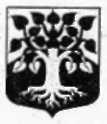 МУНИЦИПАЛЬНОЕ ОБРАЗОВАНИЕ«ЩЕГЛОВСКОЕ СЕЛЬСКОЕ ПОСЕЛЕНИЕ» ВСЕВОЛОЖСКОГО МУНИЦИПАЛЬНОГО РАЙОНАЛЕНИНГРАДСКОЙ ОБЛАСТИСОВЕТ ДЕПУТАТОВРЕШЕНИЕ05.11.2015 г									 № 7.1/15п. ЩегловоО налогообложении по земельному налогуна территории муниципального образования«Щегловское сельское поселение» в 2016 году.В соответствии с Налоговым кодексом РФ, Земельным кодексом РФ, Федеральным законом от 06.10.2003 N 131-ФЗ "Об общих принципах организации местного самоуправления в Российской Федерации", Уставом МО "Щегловское сельское поселение", совет депутатов МО «Щегловское сельское поселение принялРЕШЕНИЕ:1.Установить на территории муниципального образования «Щегловское сельское поселение» Всеволожского муниципального района Ленинградской области земельный налог, порядок и сроки уплаты налога за земли, находящиеся в пределах границ муниципального образования «Щегловское сельское поселение» Всеволожского муниципального района Ленинградской области.2. Налогоплательщиками налога признаются организации и физические лица, обладающие земельными участками, признаваемыми объектами налогообложения в соответствии со ст. 389 НК РФ, на праве собственности, праве постоянного (бессрочного) пользования или праве пожизненного наследуемого владения в пределах границ муниципального образования «Щегловское сельское поселение» Всеволожского муниципального района Ленинградской области.3.Объектом налогообложения признаются земельные участки, расположенные в пределах территории муниципального образования «Щегловское сельское поселение» Всеволожского муниципального района Ленинградской области.4. Налоговая база определяется как кадастровая стоимость земельных участков, признанных объектом налогообложения в соответствии со статьей 389 Налогового кодекса РФ.Налоговая база определяется в отношении каждого земельного участка как его кадастровая стоимость по состоянию на 1 января года, являющегося налоговым периодом.В отношении земельного участка, образованного в течение налогового периода, налоговая база в данном налоговом периоде определяется как его кадастровая стоимость на дату постановки такого земельного участка на кадастровый учет.5. Администрация муниципального образования «Щегловское сельское поселение» ежегодно до 1 февраля направляет в налоговые органы по месту своего нахождения сведения о земельных участках, признаваемых объектом налогообложения в соответствии со ст. 389 НК РФ, по состоянию на 1 января текущего года.6. Установить налоговые ставки в следующих размерах:6.1. 0,3 процента в отношении земельных участков:- отнесенных к землям сельскохозяйственного назначения или к землям в составе зон сельскохозяйственного использования и используемых для сельскохозяйственного производства;- занятых жилищным фондом и объектами инженерной инфраструктуры жилищно-коммунального комплекса (за исключением доли в праве на земельный участок, приходящийся на объект, не относящийся к жилищному фонду и к объектам инженерной инфраструктуры жилищно-коммунального комплекса) или предоставленных для жилищного строительства;- приобретенных (предоставленных) для личного подсобного хозяйства, садоводства, огородничества или животноводства, а также дачного хозяйства.6.2. 1,5 процента в отношении земельных участков, отнесенных к землям сельскохозяйственного назначения или к землям в составе зон сельскохозяйственного использования, и не используемых для сельскохозяйственного производства.6.3. 1,5 процента в отношении прочих земельных участков.7. Установить, что налоговым периодом признается календарный год.8. Установить, что срок уплаты земельного налога для налогоплательщиков, являющихся физическими лицами, – 1 октября года, следующего за истекшим налоговым периодом.Срок уплаты земельного налога для налогоплательщиков – организаций или физических лиц, являющихся индивидуальными предпринимателями, не может быть установлен ранее срока, предусмотренного п. 3 ст. 398 НК РФ.9. Налогоплательщики-организации исчисляют сумму налога (сумму налоговых платежей) самостоятельно. Налогоплательщики – физические лица, являющиеся индивидуальными предпринимателями, исчисляют сумму налога (сумму авансовых платежей по налогу) самостоятельно в отношении земельных участков, используемых (предназначенных для использования) ими в предпринимательской деятельности.Сумма налога, подлежащая уплате в бюджет налогоплательщиками, являющимися физическими лицами, исчисляется налоговыми органами.Физические лица уплачивают налог на основании налогового уведомления, направленного налоговым органом.Организации и физические лица, являющиеся индивидуальными предпринимателями, исчисляют и уплачивают суммы авансовых платежей по налогу до 1 мая, до 1 августа, до 1 ноября текущего налогового периода как одну четвертую налоговой ставки процентной доли кадастровой стоимости земельного участка по состоянию на 1 января года, являющегося налоговым периодом.В отношении земельных участков, приобретенных в собственность физическими и юридическими лицами на условиях осуществления на них жилищного строительства (за исключением индивидуального жилищного строительства), исчисление суммы налога производится с учетом коэффициентов, установленных п. 15 ст. 396 Налогового кодекса Российской Федерации.В отношении земельных участков, приобретенных в собственность физическими лицами для индивидуального жилищного строительства, исчисление суммы налога производится с учетом коэффициента, установленного п. 16 ст. 396 Налогового кодекса Российской Федерации.Налогоплательщики, имеющие право на налоговые льготы и уменьшение налогооблагаемой базы, должны представить документы, подтверждающие такое право, в налоговые органы не ранее 1 февраля текущего года либо в течение 30 дней с момента возникновения права на льготу либо уменьшение налогооблагаемой базы.Налогоплательщики, в отношении которых отчетный период определен как квартал, исчисляют суммы авансовых платежей по налогу по истечении первого, второго и третьего кварталов текущего налогового периода как одну четвертую соответствующей налоговой ставки процентной доли кадастровой стоимости земельного участка по состоянию на 1 января года, являющегося налоговым периодом.10. Установить срок сдачи деклараций по земельному налогу в налоговый орган налогоплательщиками - организациями и физическими лицами, являющимися индивидуальными предпринимателями, не позднее 1 февраля года, следующего за истекшим налоговым периодом. Налоговые расчеты по авансовым платежам в налоговый орган не представляются.       11.Для организаций и физических лиц, имеющих в собственности земельные участки, являющиеся объектом налогообложения на территории муниципального образования «Щегловское сельское поселение» Всеволожского муниципального района Ленинградской области устанавливаются льготы в соответствии со статьей 395 главы 31 Налогового кодекса Российской Федерации.       12. Для категории налогоплательщиков, перечисленных в п. 5 ст. 391 Налогового кодекса Российской Федерации, налоговая база уменьшается на необлагаемую налогом сумму в размере 10 000 (десять тысяч) рублей от кадастровой оценки  на одного налогоплательщика на территории одного муниципального образования в отношении одного земельного участка, находящегося в собственности, постоянном (бессрочном) пользовании или пожизненном наследуемом владении. Если размер не облагаемой налогом суммы, предусмотренной пунктом 2 ст. 391 НК РФ, превышает размер налоговой базы, определенной в отношении земельного участка, налоговая база принимается равной нулю.      13. Освободить от уплаты земельного налога учреждения социальной, культурной сферы (учреждения здравоохранения, образования, культуры, спорта, социального обеспечения), расположенные на территории муниципального образования «Щегловское сельское поселение» Всеволожского муниципального района Ленинградской области в отношении земельных участков, предоставленных для непосредственного выполнения возложенных на эти организации и учреждения функций.     14. Освободить от уплаты земельного налога физических лиц, имеющих удостоверение «Ветеран Великой отечественной войны» по Федеральному закону № 5-ФЗ от 12.01.1995г. «О ветеранах» статья 2 с последующими изменениями, постоянно проживающих и зарегистрированных на территории МО «Щегловское сельское поселение», на земельный участок площадью до 2500 кв.м. Свыше 2500 кв.м. земельный налог начисляется в установленном порядке.     15. По результатам проведения государственной кадастровой оценки земель кадастровая стоимость земельных участков по состоянию на 1 января календарного года подлежит доведению до сведения налогоплательщиков путем опубликования в составе информационных ресурсов муниципального образования «Щегловское сельское поселение» Всеволожского муниципального района Ленинградской области.     16. Иные элементы налогообложения по земельному налогу определяются главой 31 Налогового кодекса РФ.     17. Настоящее решение подлежит официальному опубликованию в газете "Щегловские вести" и размещению на официальном сайте МО «Щегловское сельское поселение» в сети Интернет.     18. Настоящее решение вступает в силу с 1 января 2016 года.     19. Контроль за исполнением настоящего решения оставляю за собой.Глава муниципального образования	                               Ю.А. Паламарчук